PRIJATÉ TEXTYP8_TA(2019)0121Rámec na preverovanie priamych zahraničných investícií do Európskej únie ***IVýbor pre medzinárodný obchodPE619.160Legislatívne uznesenie Európskeho parlamentu zo 14. februára 2019 o návrhu nariadenia Európskeho parlamentu a Rady, ktorým sa ustanovuje rámec na preverovanie priamych zahraničných investícií do Európskej únie (COM(2017)0487 – C8-0309/2017 – 2017/0224(COD))(Riadny legislatívny postup: prvé čítanie)Európsky parlament,–	so zreteľom na návrh Komisie pre Európsky parlament a Radu (COM(2017)0487),–	so zreteľom na článok 294 ods. 2 a článok 207 ods. 2 Zmluvy o fungovaní Európskej únie, v súlade s ktorými Komisia predložila návrh Európskemu parlamentu (C8-0309/2017),–	so zreteľom na článok 294 ods. 3 Zmluvy o fungovaní Európskej únie,–	so zreteľom na stanovisko Európskeho hospodárskeho a sociálneho výboru z 19. apríla 2018,–	so zreteľom na stanovisko Výboru regiónov z 23. marca 2018,–	so zreteľom na predbežnú dohodu schválenú gestorským výborom podľa článku 69f ods. 4 rokovacieho poriadku, a na záväzok zástupcu Rady, vyjadrený v liste z 5. decembra 2018, schváliť pozíciu Európskeho parlamentu v súlade s článkom 294 ods. 4 Zmluvy o fungovaní Európskej únie,–	so zreteľom na článok 59 rokovacieho poriadku,–	so zreteľom na správu Výboru pre medzinárodný obchod a stanoviská Výboru pre priemysel, výskum a energetiku, Výboru pre zahraničné veci a Výboru pre hospodárske a menové veci (A8-0198/2018),1.	prijíma nasledujúcu pozíciu v prvom čítaní;2.	berie na vedomie vyhlásenie Komisie uvedené v prílohe k tomuto uzneseniu, ktoré sa uverejní v sérii L Úradného vestníka Európskej únie spoločne s konečným znením legislatívneho aktu;3.	žiada Komisiu, aby mu vec znovu predložila, ak nahrádza, podstatne mení alebo má v úmysle podstatne zmeniť svoj návrh;4.	poveruje svojho predsedu, aby postúpil túto pozíciu Rade, Komisii a národným parlamentom.P8_TC1-COD(2017)0224Pozícia Európskeho parlamentu prijatá v prvom čítaní 14. februára 2019 na účely prijatia nariadenia Európskeho parlamentu a Rady (EÚ) 2019/..., ktorým sa ustanovuje rámec na preverovanie priamych zahraničných investícií do Únie(Keďže bola dosiahnutá dohoda medzi Európskym parlamentom a Radou, pozícia Európskeho parlamentu zodpovedá záverečnému legislatívnemu aktu, nariadeniu (EÚ) 2019/452.)PRÍLOHA K LEGISLATÍVNEMU UZNESENIUVYHLÁSENIE KOMISIEEurópska komisia sa na základe žiadosti Európskeho parlamentu zaväzuje:–	poskytnúť Európskemu parlamentu štandardizované formuláre, ktoré vypracuje s cieľom uľahčiť členským štátom splnenie povinnosti predkladať výročné správy podľa článku 5 nariadenia, po tom, ako budú dokončené, a–	poskytovať Európskemu parlamentu tieto formuláre každý rok a súčasne predkladať Európskemu parlamentu a Rade výročnú správu v súlade s článkom 5 ods. 3 nariadenia.Európsky parlament2014-2019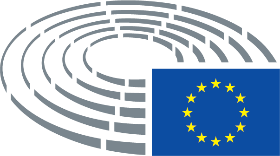 